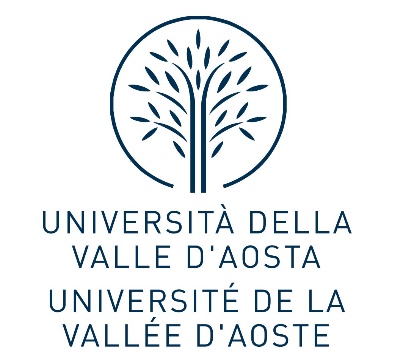 DOMANDA DI PARTECIPAZIONE PER LA SELEZIONE DI STUDENTI ISCRITTI AI CORSI DI LAUREA DELL’UNIVERSITÀ DELLA VALLE D’AOSTA AI FINI DELLA FREQUENZA DI ALMENO UN SEMESTRE DELL’ANNO ACCADEMICO 2021/2022 IN MOBILITÀ PRESSO L’UNIVERSITÀ DEL QUÉBEC A CHICOUTIMI (UQAC).ALLA DIREZIONE GENERALE DI ATENEO_l_ sottoscritt_  ________________________________________ ______________________________________						(cognome e nome) nat_  a _____________________(prov. _____) il _________________codice fiscale________________________cittadinanza _______________________ residente in __________________   CAP__________Via __________________________________	 n. ______telefono _________________	cellulare ___________________e-mail___________________________________iscritt_, nell’a.a. 2020/2021, al ___° anno del corso di laurea triennale/magistrale in ___________________________________CHIEDEdi poter partecipare alla selezione di studenti iscritti ai corsi di laurea dell’Università della Valle d’Aosta ai fini della frequenza di almeno un semestre dell’anno accademico 2021/2022 in mobilità presso l’Università del Québec a Chicoutimi (UQAC).A TAL FINE DICHIARAdi aver preso visione del bando per la selezione di studenti iscritti ai corsi di laurea dell’Università della Valle d’Aosta ai fini della frequenza di almeno un semestre dell’anno accademico 2021/2022 in mobilità presso l’Università del Québec a Chicoutimi (UQAC).di avere una adeguata conoscenza della lingua francesedi essere consapevole che la realizzazione della mobilità sarà subordinata al rispetto delle misure adottate da entrambi gli stati in materia di espatrio e circolazionedi allegare la seguente documentazione: curriculum vitae (preferibilmente in formato europeo);certificazione linguistica di lingua francese di cui all’art. 2 lettera b) dell’Avviso di selezione, se già in possesso.Aosta,il ______________________________________________________firma dello studenteN. MATRICOLA __________________